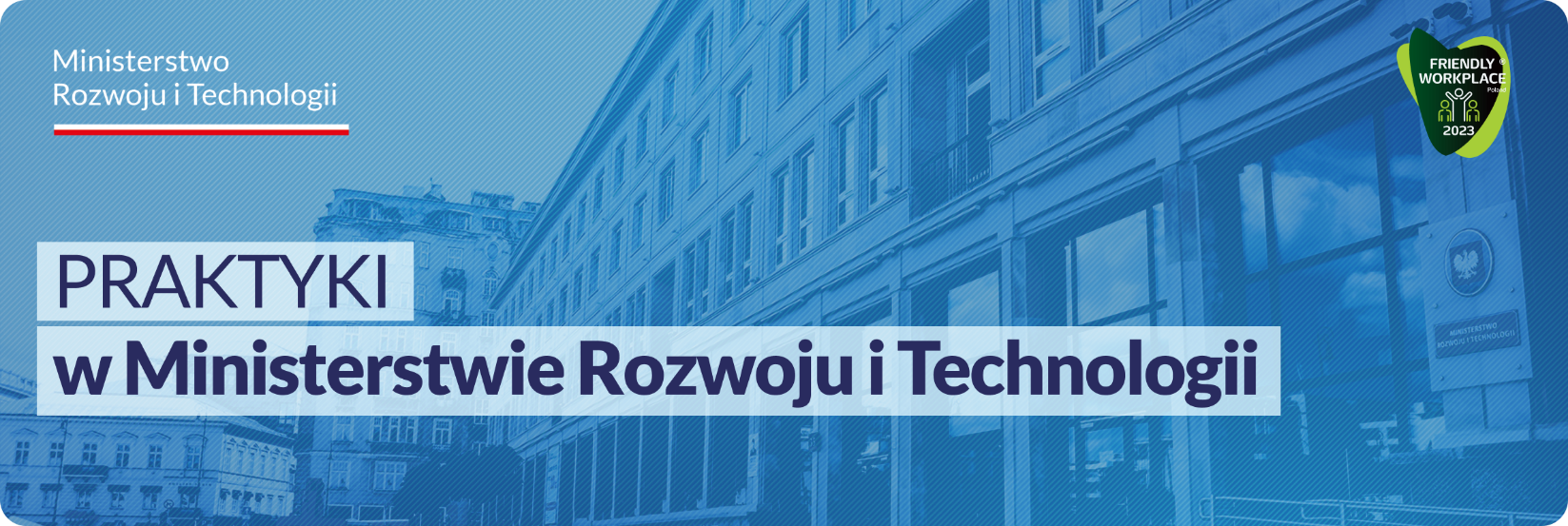 KOMÓRKA ORGANIZACYJNA: Biuro InformatykiWydział Wsparcia TeleinformatycznegoLiczba oferowanych stanowisk:  4-5Główne obowiązki:wsparcie procesu uruchamiania oprogramowania, konfiguracja sprzętu,upgrade oprogramowania oraz konfiguracja sprzętowo-programowa naprawianych urządzeń,wsparcie techniczne klientów.Wymagania:wykształcenie minimum średnie elektroniczne,znajomość obsługi komputera,zdolności manualne, analitycznego myślenia i rozwiązywania problemów,mile widziana dobra znajomość języka angielskiego (umożliwiającego czytanie dokumentacji technicznej),inicjatywa, umiejętności pracy pod presją czasu, odpowiedzialność,mile widziane doświadczenie w kontaktach z klientem.Proponowany termin praktyk: cały rokOsoby zainteresowane współpracą z Ministerstwem mogą przesyłać aplikacje (tj. CV, zawierające oświadczenie kandydata o wyrażeniu zgody na przetwarzanie danych osobowych) w formie papierowej lub mailowo na adres: praktyki@mrit.gov.pl z dopiskiem w tytule wiadomości: Praktyki_numer_oferty